МБДОУ «Детский сад «Улыбка» г.Строитель Яковлевского городского округа»Консультация для родителей «Польза самоката для здоровья ребенка»Информацию подготовила:Инструктор по физической культуре Загрыценко Т.М.Самокат – это не только отлично проведенное время и хорошее настроение, это также транспортное средство, пользу которого переоценить сложно. Регулярное катание на самокате принесет пользу детям, начиная с двухлетнего возраста. Решив купить детский самокат, можете быть уверены в том, что катание на этом транспорте не будет травмоопасно, так как принцип движения на нем довольно простой, следовательно, ребенок учится кататься на самокате легко и быстро. В большинстве случаев, первое знакомство с самокатом заканчивается удачными покатушками по квартире или двору.Сама конструкция самоката настолько проста, что у малыша не возникает вопросов «А как он работает?» или «А как я удержусь?». Именно элементарность устройства дает возможность родителю познакомить своего ребенка с самокатным спортом в раннем возрасте, от которого он, научившись держать равновесие, сможет легко перейти и к велосипедному. Польза для здоровья от катания на самокате1. Мышцы ног Прежде всего, катаясь на самокате, ребенок укрепляет мышцы ног. Кроме того, самокат, в отличие от других транспортных средств для детей, одновременно развивает все типы мышцы:  2. Дыхательная и сердечно-сосудистая система Во время движения на самокате ребенок активно дышит. Ежеминутно в спокойном состоянии ребенок делает около 15-18 вдохов и выдохов. Чтобы в организм поступило достаточное количество кислорода ему необходимо сделать в два раза больше выдохов и вдохов, а это является нормальной природной вентиляцией легких. Благодаря такому положительному свойству катание на самокате рекомендуется детям, у которых есть проблемы с развитием дыхательной системы. 3. Внимание, сноровка, вестибулярный аппарат Как и во время занятий любым другим спортом, ребенок, катаясь на самокате, фокусирует свое внимание. Он постоянно переводит взгляд с более приближенных точек, на более отдаленные, тренируя в этот момент зрение.Для того чтобы удержаться на самокате во время поездки ребенок удерживает свое равновесие, а это лучшая тренировка вестибулярного аппарата.
 8 правил безопасного катания на самокате1. Надевать защитный шлем, перчатки, щитки на руки и голени, наколенники и налокотники. Асфальт и тротуарная плитка очень твердые, и падение на них может завершиться переломом или сильным ушибом, а падают поначалу все, и даже профи не всегда могут победить гравитацию.2. Не ездить на неисправном транспорте – шанс, что важная деталь отвалится прямо во время движения, и «водитель» полетит вверх тормашками вместе с железным конем, резко возрастает.3. Научиться правильно группироваться при падении. Такое умение позволит сделать ваши ролле- и велопрогулки менее травмоопасными, ведь, как уже было сказано, от встреч с твердыми поверхностями не застрахован никто.4. Крепить на одежду светоотражающие элементы при езде в темное время суток или при плохой погоде.5. Не баловаться во время движения: ездить вдвоем на одноместном велосипеде или самокате, не держаться за руль и т.п. 6. Выучить правила дорожного движения.  Роллеры приравнены к пешеходам и не должны появляться на проезжей части.7. Двигаясь по тротуару, ехать очень медленно, аккуратно объезжая пешеходов и предупреждая их о своем приближении.8. Быть предельно внимательным, чтобы ничто не застало врасплох и не заставило потерять равновесие, и отправиться на «свидание» с асфальтом.Эти правила должны соблюдать и дети, и подростки, и взрослые, независимо от их опыта. Только так катание станет максимально безопасным и приятным.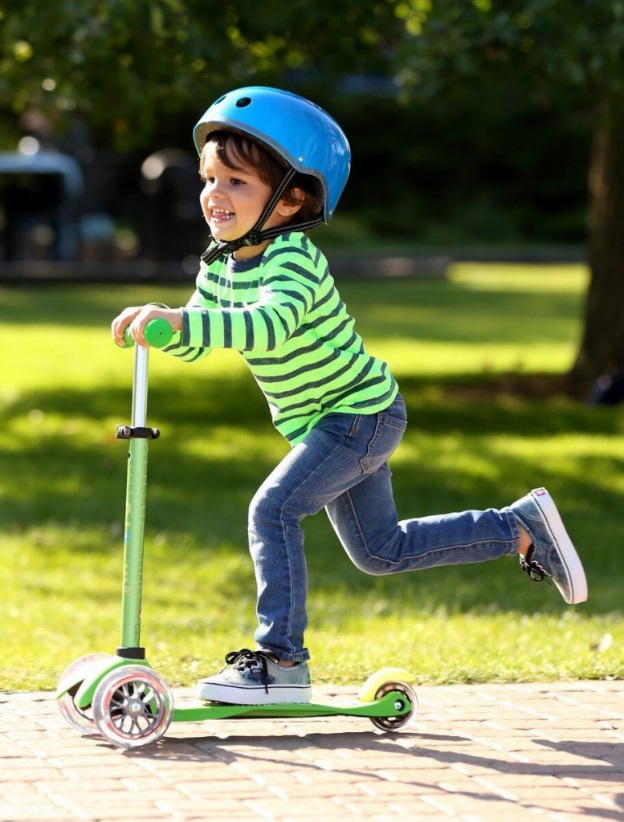 